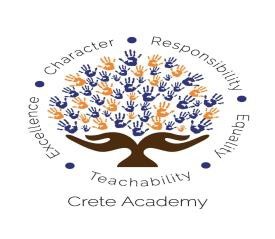                                             REGULAR BOARD MEETING AGENDA                                                             April 7, 2021, 5:00 PMinfo@creteacademy.org (323-791-1600) 
Zoom Conference Link:  https://ucihealth.zoom.us/j/96411835900?pwd=VVc2SjliNjQ5aVhzMGpiOEpkbGx4Zz09&from=addon
Dial: +1 669 900 9128 
Meeting ID: 964 1183 5900/ Passcode: 541414
6103 Crenshaw Boulevard, Los Angeles, CA

General WelcomePublic Comment info@creteacademy.org (323-791-1600)Review and Approval of March Board Meeting Minutes	       
Special Board Meeting- March 12, 2021                                	BOARD REVIEW AND VOTECrete Leadership School News				BOARD DISCUSSIONMTD Fiscal Reports:
February Crete Financials				BOARD DISCUSSION
New Board Report-CSMC		Public Comment: the meeting location is wheelchair accessible. Speakers needing any disability related or language accommodation should notify the board Secretary a minimum of 24 hours in advance of the meeting to arrange for accommodations, and inform the staff upon arrival.